21.04.2020г. Развитие произвольного внимания«Коррекция и развитие психомоторики и сенсорных процессов обучающихся с ОВЗ Горьков Матвей 4 кл.Педагог-психолог:  Боярова Светлана Александровна.  Viber, Watsap:89233331050 Время занятий:  вторник – 15.30чХод занятия:-Матвей, посмотри внимательно на картинку, сколько фигур ты видишь? Что это за фигуры? Каким общим словом мы можем их назвать? Запиши общее слово сюда ________________________________________________________________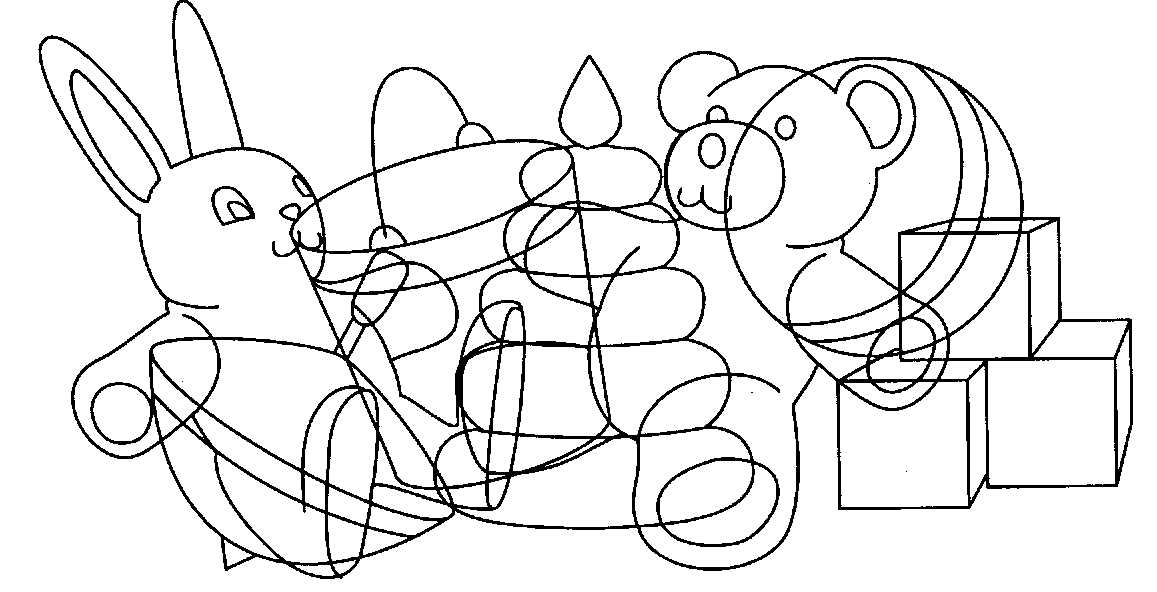 